Муниципальное автономное общеобразовательное учреждение«Козловская средняя общеобразовательная школа № 2»г. Козловка Чувашской РеспубликиПРИКАЗот 13 января 2022 года								             № 04-у О стоимости горячего питания	На основании приказа управление образования и молодежной политики администрации Козловского района от 13.01.2022 года № 10-У «Об утверждении предельной стоимости горячего питания в общеобразовательных учреждениях Козловского района Чувашской Республики, в целях укрепления здоровья детей и подростковПРИКАЗЫВАЮ:Установить с 01 января 2022 года стоимость бесплатного горячего питания на одного обучающегося 1-4 классов в размере 55 рублей 60 копеек.Утвердить с 01 января 2021 года стоимость бесплатного горячего питания на одного обучающегося 5-11 классов из многодетных малоимущих семей из расчета 81 рубль 55 копеек в день.Контроль за исполнением данного приказа оставляю за собой.Директор школы						Э. Г. Выйгетов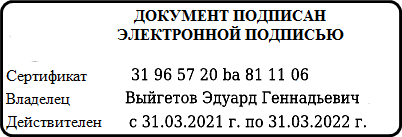 